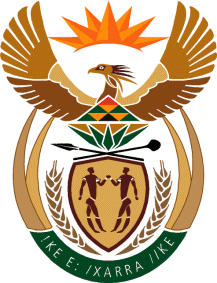 MINISTRY FOR PUBLIC SERVICE AND ADMINISTRATIONREPUBLIC OF SOUTH AFRICANATIONAL ASSEMBLYQUESTION FOR WRITTEN REPLY QUESTION NO.: 1416.						Mrs A M Dreyer (DA) to ask the Minister of Public Service and Administration:Does his department have a Regulatory Burden Reduction strategy in place; if not, why not; if so, what are the relevant details of the strategy? 				          NW1629EREPLYNo. The Department of Public Service and Administration (the DPSA) does not have a Regulatory Burden Reduction Strategy. The Minister for Public Service and Administration, issues Regulations that are required and necessary in terms of the Public Service Act, 1994 and no Regulations have been identified as burdensome to date. 